Kl. 8 BIOLOGIA14.05.2020 r. Temat: Czym jest ekosystem?Cel lekcji: Poznam budowę i przykłady ekosystemów. Po lekcji musisz umieć:1.Wyjaśnić pojęcia: ekosystem, biocenoza, biotop.   2. Wskazać ożywione i nieożywione elementy ekosystemu.3. Wyjaśnić, na czym polega sukcesja pierwotna i wtórna. Wszystkie organizmy na Ziemi żyją obok siebie w wielu różniących się od siebie środowiskach. Zależą od siebie nawzajem oraz od nieożywionych składników przyrody. Tworzą bardzo skomplikowane zespoły zwane ekosystemami.Zadania: 1. Przepisz do zeszytu temat i cel lekcji. 2. Przeczytaj temat w podręczniku (str. 116-120).  3. Zapamiętaj i zapisz w zeszycie:Ekosystem to obszar złożony z biocenozy i biotopu, które wzajemnie na siebie wpływają. Przykładem ekosystemu jest na przykład niewielki staw, łąka, ale też ogromny las tropikalny.Biocenoza to wszystkie gatunki występujące na danym obszarze w jednym czasie.Biotop to nieożywione środowisko życia organizmów.Wyróżniamy dwa rodzaje ekosystemów: naturalne i sztuczne. Ekosystemy naturalne powstałybez udziału człowieka. Należą do nich na przykład lasy, rafy koralowe, jeziora. Ekosystemysztuczne zostały stworzone przez człowieka na przykład: sady, pola uprawne.4. Obejrzyj film. Dowiesz się z niego na czym polega sukcesja pierwotna i wtórna. https://www.youtube.com/watch?v=zR4EXEoIEyM5. Wykonaj w zeszycie zadania.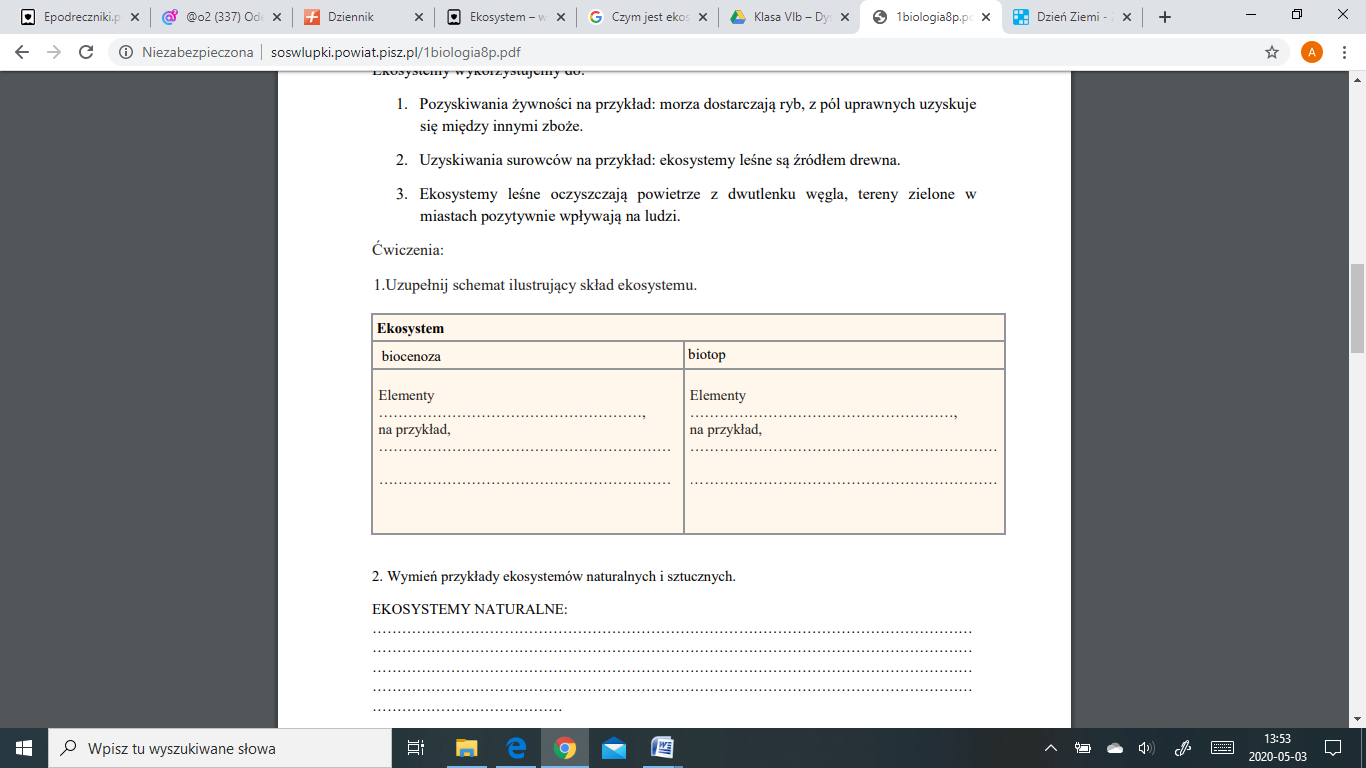 2. Na podstawie filmu lub wiadomości z podręcznika wskaż różnice między sukcesją pierwotna a wtórną.	……………………………………………………………………………………..6.  Notatki z tematu wykonaj w zeszycie do 21 maja. Tego dnia poproszę w wiadomości email wybrane osoby o ich przesłanie.